Stabiel= iets of iemand staat stevigInstabiel= iets of iemand staat niet stevig, het valt bijna.Wankelen= het staat niet stevig op de grond, het beweegt en valt bijna om.Wiebelen= heen en weer bewegenHeipalen= stevige paal onder een gebouw die op een zachte ondergrond staat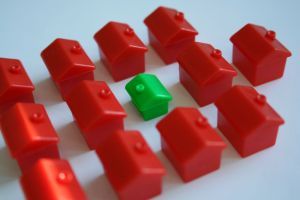 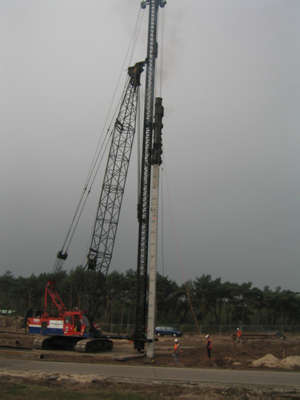 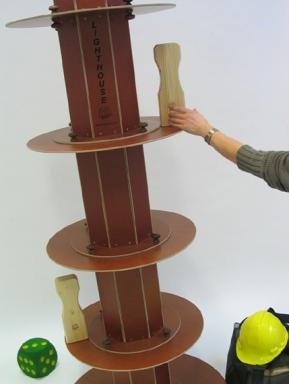 